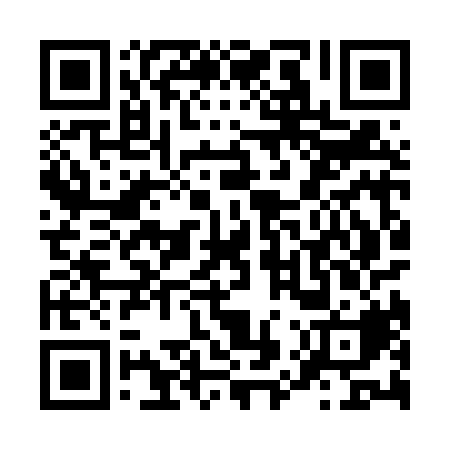 Ramadan times for Obertrogen, GermanyMon 11 Mar 2024 - Wed 10 Apr 2024High Latitude Method: Angle Based RulePrayer Calculation Method: Muslim World LeagueAsar Calculation Method: ShafiPrayer times provided by https://www.salahtimes.comDateDayFajrSuhurSunriseDhuhrAsrIftarMaghribIsha11Mon4:584:586:4112:303:416:216:217:5712Tue4:564:566:3912:303:426:226:227:5913Wed4:544:546:3712:303:436:236:238:0014Thu4:524:526:3512:293:446:256:258:0215Fri4:504:506:3312:293:456:266:268:0316Sat4:474:476:3112:293:466:286:288:0517Sun4:454:456:2912:293:476:296:298:0718Mon4:434:436:2712:283:486:316:318:0819Tue4:414:416:2512:283:486:326:328:1020Wed4:394:396:2312:283:496:346:348:1121Thu4:364:366:2112:273:506:356:358:1322Fri4:344:346:1912:273:516:366:368:1523Sat4:324:326:1712:273:526:386:388:1624Sun4:304:306:1412:263:526:396:398:1825Mon4:274:276:1212:263:536:416:418:2026Tue4:254:256:1012:263:546:426:428:2127Wed4:234:236:0812:263:556:446:448:2328Thu4:204:206:0612:253:566:456:458:2529Fri4:184:186:0412:253:566:466:468:2630Sat4:154:156:0212:253:576:486:488:2831Sun5:135:137:001:244:587:497:499:301Mon5:115:116:581:244:587:517:519:322Tue5:085:086:561:244:597:527:529:343Wed5:065:066:541:235:007:537:539:354Thu5:035:036:521:235:017:557:559:375Fri5:015:016:501:235:017:567:569:396Sat4:594:596:481:235:027:587:589:417Sun4:564:566:461:225:037:597:599:438Mon4:544:546:441:225:038:008:009:449Tue4:514:516:421:225:048:028:029:4610Wed4:494:496:411:215:048:038:039:48